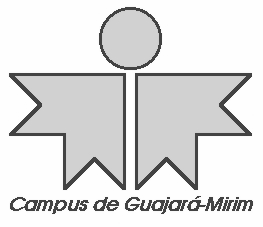 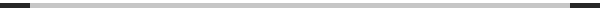 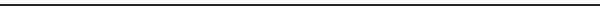 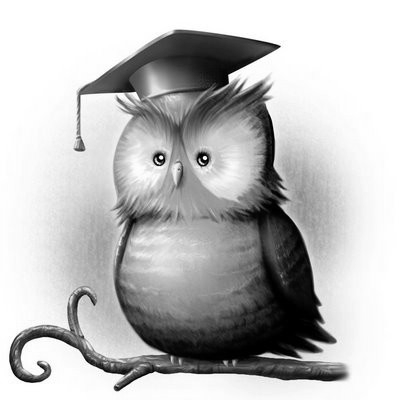 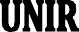 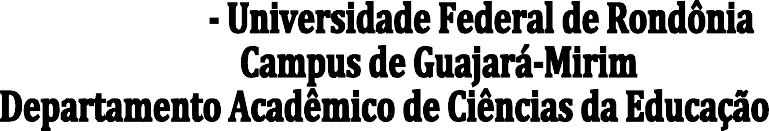 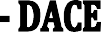 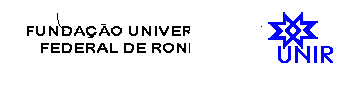 EMENTA DE DISCIPLINASDISCIPLINA: Antropologia e Cultura Brasileira  - Créditos: 2	CH: 40DISCIPLINA: Antropologia e Cultura Brasileira  - Créditos: 2	CH: 40Ementa: Visão geral sobre Antropologia. Determinismo biológico e determinismo geográfico. Histórico da formação da sociedade brasileira. A conformação urbana e cultural. Classe, raça, cor e preconceito. Cultura popular e cultura erudita. Cultura popular ou folclore?Ementa: Visão geral sobre Antropologia. Determinismo biológico e determinismo geográfico. Histórico da formação da sociedade brasileira. A conformação urbana e cultural. Classe, raça, cor e preconceito. Cultura popular e cultura erudita. Cultura popular ou folclore?Bibliografia básica:FONSECA,  Claudia.  O exercício da antropologia:  enfrentando  os  desafios  da atualidade. In: GROSSI, Miriam Pillar; TASARINI, Antonella; RIAL, Carmen (orgs.). Ensino  de  antropologia  do  Brasil:  formação,  práticas  disciplinares  e  além-fronteiras. Florianópolis: Nova Letra, 2006.PEIRANO, Mariza. A teoria vivida e outros ensaios de antropologia. Rio de Janeiro: Jorge Zahar Editor, 2006.VELHO, Gilberto. Individualismo e cultura: notas para uma antropologia da sociedade contemporânea. Rio de Janeiro: Zahar, 1981.Bibliografia complementar:BARROS, Myriam M L. de. “ Até onde vai o olhar antropológico?” In: Ilha. Revista de Antropologia. Florianópolis, vol. 6, nº 1 e 2, jun. 2004.DA MATTA. Roberto. “ O oficío do etnólogo ou como ter ‘anthropological blues’. Comunicações do PPGAS 1. Rio de Janeiro: Museu Nacional, 1973.DAUSTER, Tânia. Um saber de fronteira – entre a antropologia e a educação. 26ª Reunião Anual da ANPED. Poços de Caldas,2003.FONSECA, Claudia. “Quando cada caso não é um caso”. Pesquisa etnográfica e educação”. IN: Revista Brasileira de Educação, nº 10, jan./fev./abr. 1999.PIERUCI, Antonio Flávio. Ciladas da diferença. São Paulo: 34, 1998.Bibliografia básica:FONSECA,  Claudia.  O exercício da antropologia:  enfrentando  os  desafios  da atualidade. In: GROSSI, Miriam Pillar; TASARINI, Antonella; RIAL, Carmen (orgs.). Ensino  de  antropologia  do  Brasil:  formação,  práticas  disciplinares  e  além-fronteiras. Florianópolis: Nova Letra, 2006.PEIRANO, Mariza. A teoria vivida e outros ensaios de antropologia. Rio de Janeiro: Jorge Zahar Editor, 2006.VELHO, Gilberto. Individualismo e cultura: notas para uma antropologia da sociedade contemporânea. Rio de Janeiro: Zahar, 1981.Bibliografia complementar:BARROS, Myriam M L. de. “ Até onde vai o olhar antropológico?” In: Ilha. Revista de Antropologia. Florianópolis, vol. 6, nº 1 e 2, jun. 2004.DA MATTA. Roberto. “ O oficío do etnólogo ou como ter ‘anthropological blues’. Comunicações do PPGAS 1. Rio de Janeiro: Museu Nacional, 1973.DAUSTER, Tânia. Um saber de fronteira – entre a antropologia e a educação. 26ª Reunião Anual da ANPED. Poços de Caldas,2003.FONSECA, Claudia. “Quando cada caso não é um caso”. Pesquisa etnográfica e educação”. IN: Revista Brasileira de Educação, nº 10, jan./fev./abr. 1999.PIERUCI, Antonio Flávio. Ciladas da diferença. São Paulo: 34, 1998.